3Муниципальное  бюджетное дошкольное образовательное учреждение«Детский сад общеразвивающего вида  №11 «Солнышко»село Белое, Красногвардейский район, РеспубликаКонспект НОД по ОО «Социально-коммуникативное развитие»Тема: «Школа волшебства»                    Подготовительная группаВоспитатель:Лобова Мария Евгеньевна2018-2019 уч.годДата проведения: 01.11.2018 г.                     Цель: социально- личностная направленность на создание  основ для подготовки дошкольников к обучению в школе.                      Задачи:                  Образовательные:                  1.Совершенствовать коммуникативные навыки в   общении с окружающими;                2.Активизировать мышление и речь.                 Развивающие:                  1.Развивать воображение, образное мышление;2.Развивать мелкую моторику, подготавливая руку дошкольника к письму.Воспитательная:1.Воспитывать умения коллективно работать на результат, умение выслушивать разные точки зрения.Материалы и оборудование:  компьютератрибуты для игр, конверты с заданиямиХод занятия.Звучит музыка , на компе вставка –солнышко.Входит воспитатель – Фея.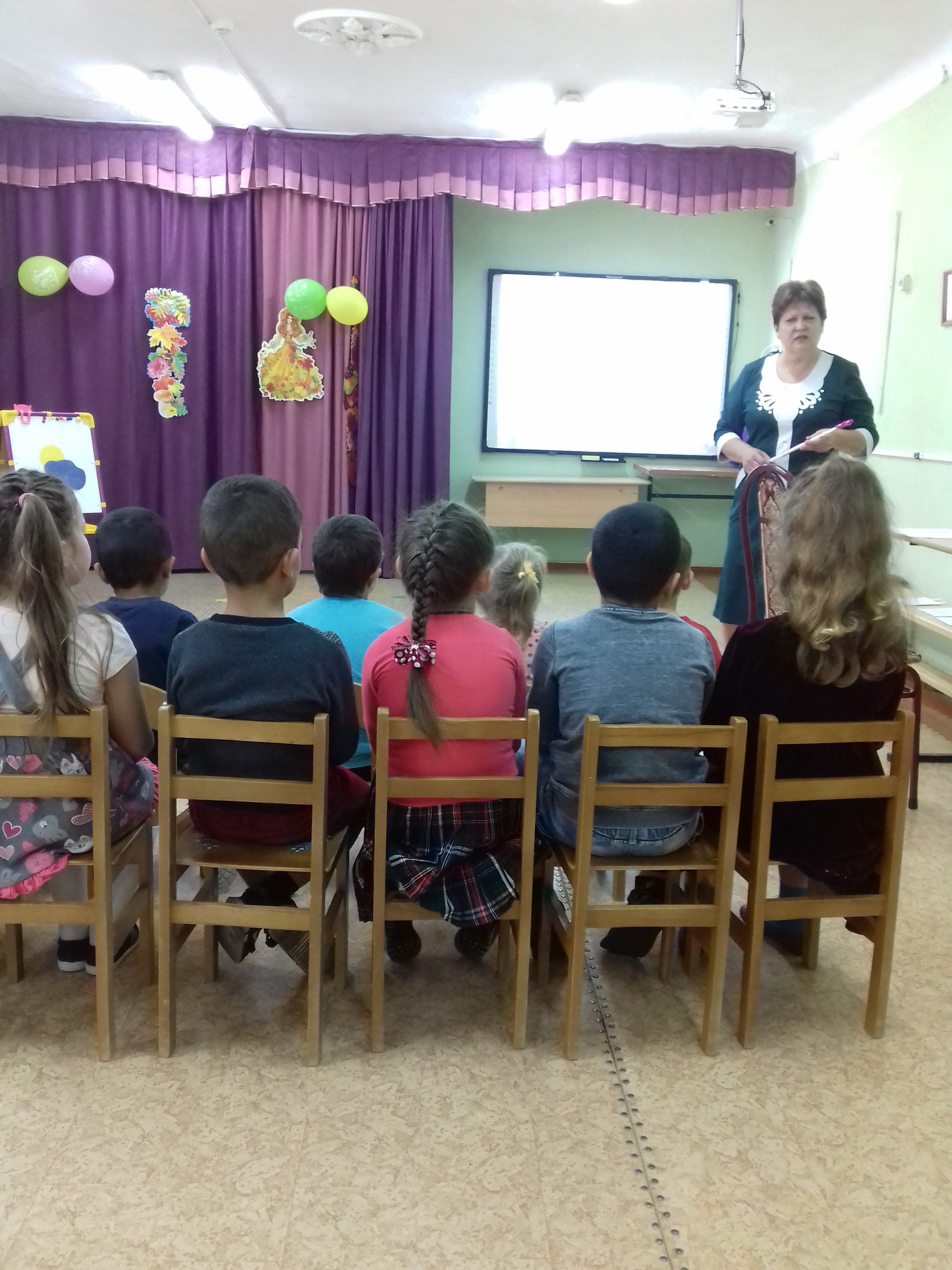 Фея-(Воспитатель) КРИБЛЕ, КРАБЛЕ., БУМС..Здравствуйте, дорогие гости!Вас приветствует "Школа волшебников",и сегодня я буду учить вас волшебству. Давайте познакомимся. Я – фея Солнечного света , а ваши волшебные имена? Игра"Волшебные сказочные имена"(надо необычно представитьсяВася – Василиса – премудрая, Дима – Дмитрий стрелец, Алиса – лиса Алиса, : Фея: Сегодня , милые друзья, Я проведу уроки волшебства...Дарить вам буду солнечные лучикиФея: Вы готовы очутиться в сказке?Тихо, дружно ,закрываем глазки.Говорим вместе:1,2,3- сказка появись.Презентация "Ах, эти сказки»Фея: Друзья, в нашей"Школе волшебников " всегда светло, солнечно и уютно. Эмблема у нас- "солнышко".  НА компьютере вставка – солнышкоИ уроки получаются веселые, солнечные.Пусть над вами солнышко всегда лучезарно смеется,Пусть каждый друг другу из вас улыбнется!А сейчас для вас проведу викторину,Будьте внимательны, не нарушайте дисциплину!ЗвонокУРОК ПЕРВЫЙ. Викторина"Собаки -кошки...Как звали...?"1.Кота из сказки Ш .Перро, доставшегося в наследство младшему брату? Кот в сапогах 2.Пса дяди Федора? Шарик 3.Кота дяди Федора? Матроскин 4.Собаку Доктора Айболита? Авва5.Слепого кота, спутника лисы Алисы?Базилио6. Пуделя Мальвины? Артемон7. Щенка Малыша?8.Собаку, тянувшую репку? ЖучкаФея: Замечательно. Умницы вы и умники,Из вас получатся настоящие ученики.На все вопросы ответили,Всех героев заприметили...ЗвонокУРОК ВТОРОЙ  Загадки о волшебных предметах            Фея . Во всех сказках кроме героев существуют сказочные предметы. Они помогают героям . ( за ответ выдаю ковертик с картинкой предмета)Сказать волшебные слова,Взмахнуть предметом тем едва:Цветочки мигом расцветутМежду сугробов там и тут.А можно дождь наколдовать,Пирожных сразу штучек пять.И лимонада, и конфет…Вы назовите тот предмет!Волшебная палочкаЯ пушистый, мягкий, круглый,Есть и хвост, но я не кот,Часто прыгаю упругоПокачусь и под комод.(Клубочек Если ты ее наденешь Можешь хоть куда идти,И при этом неприятельНе сможет в ней тебя найти. (Шапка-невидимка Ах,стряпуха! Ах хозяйка!Ты, дружок, ее узнай-ка:Стоит только расстелить -Всех сумеет накормить.Много всяких будет блюд.Как стряпуху ту зовут? (Скатерть-самобранка.Что за чудо,что за диво
До чего оно красиво!
Это Блюдце не простое -
Это Блюдце - Золотое:
Все покажет вам оно,
Так, как-будто вы в Кино...
Блюдце с Яблочком
Отправляется в полетНе ракета — самолет.Не простой - расписной,Не стальной, а льняной,Не с крылом, а с бахромой. Ковер-самолет.Ровно семь лепестков,Нет пестрее цветков.Оторвешь лепесток –Полетит он на восток,И на север, и на юг,И вернется к нам он в круг.Ты желанье загадай,Исполненья ожидай.Что же это за цветок?Лютик? Ландыш? Огонек? Цветик-семицветик.Это чудо в самый раз
Примеряла я  не раз:
Если их наденешь ты, -
Через горы, через броды,
Пронесут тебя они
Потому, что ...
   Сапоги - Скороходы


 Фея. Молодцы , мои юные начинающие волшебники. За ваши правильные ответы я подарю вам лучики солнечного света. Только куда же они подевались? .Думаю, они испугались злую тучку.ФИЗМИНУТА  -ТАНЕЦ «ЗЛАЯ ТУЧКА»ФЕЯ.  Будем их возвращать. И заданья выполнять. ( задания в конвертиках с картинками сказочных предметов).УРОК ТРЕТИЙ.   Выполнение заданий.Волшебная палочка. Игра «Башня». 3 человека.Игрок должен выбрать себе помощников.Построить башню из кубиков, перенести на следующее место, дополнить, перенести дальше, не уронив – на первое место.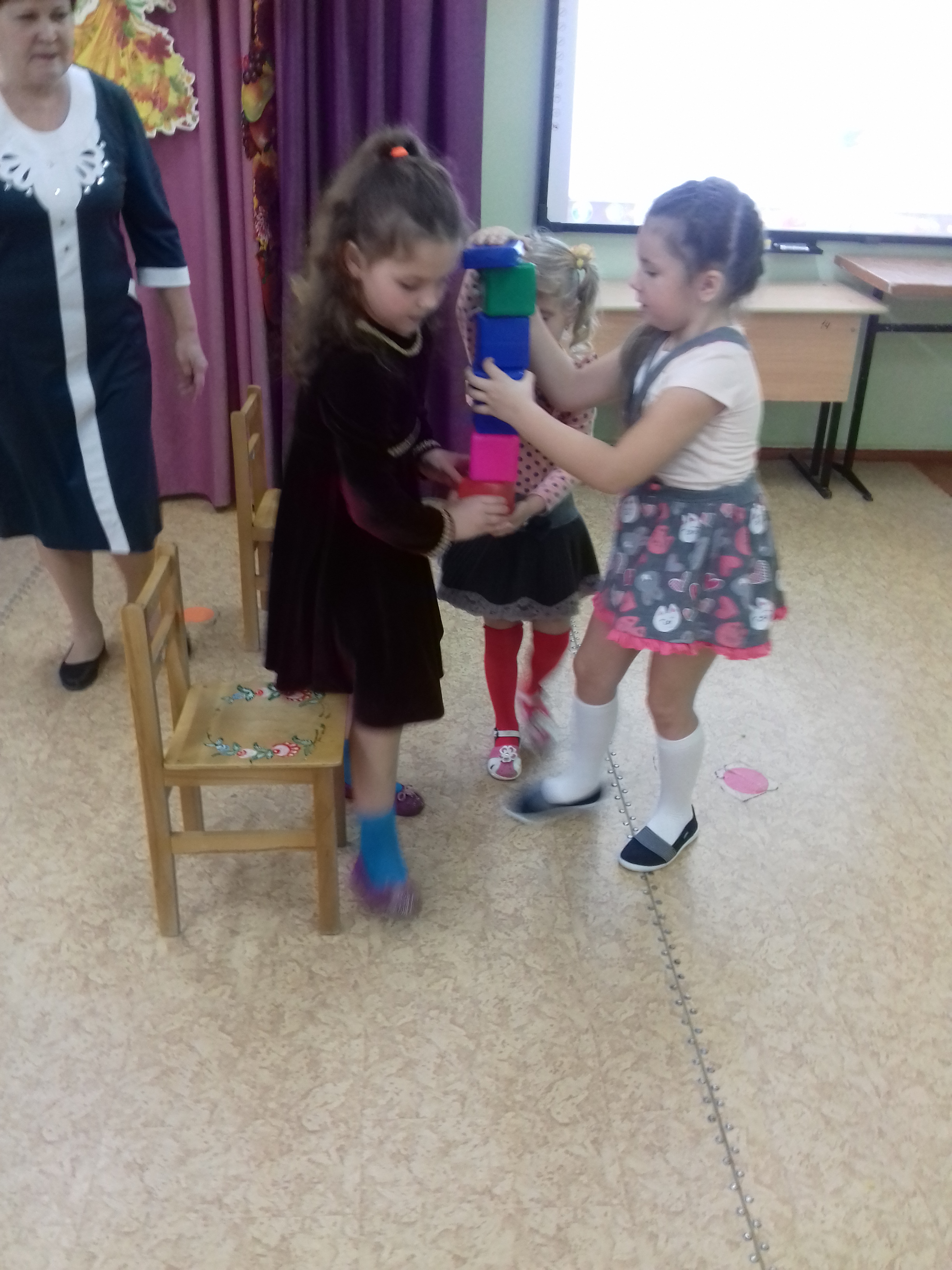 Клубочек. Игра « Болото» . 3 человека.Игрок должен пройти по «кочкам» - кирпичикам , лежащим близко , потом – подальше (это около друга –он должен подать руку, потом- ещё дальше, руку подают с двух сторон )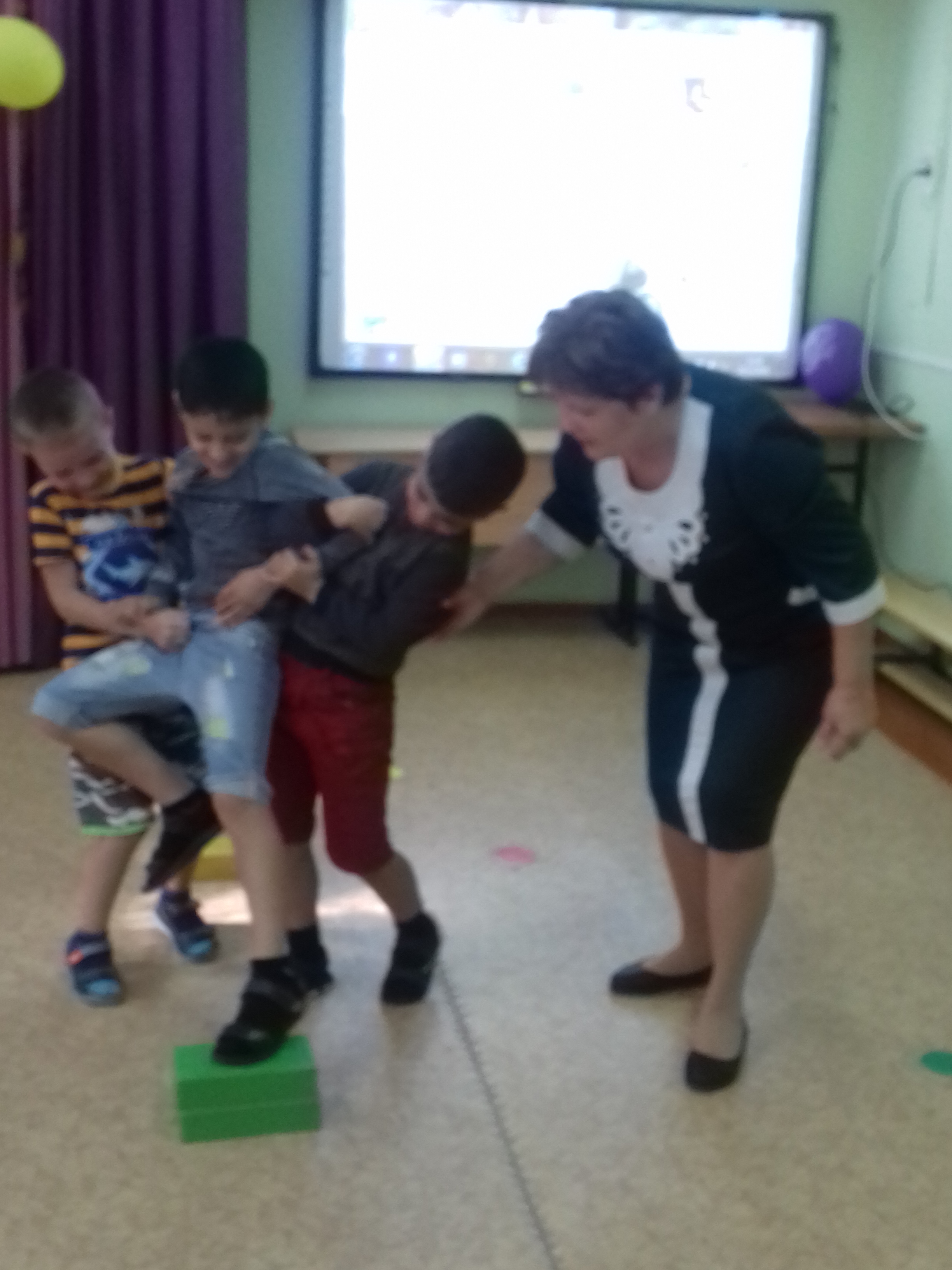 3.Шапка – невидимка. Игра «Поводырь». 3 человека.Друзья становятся друг за другом поближе, кладут правую руку друг другу на плечо. Им завязывают глаза. Ведущий проводит их через препятствия. 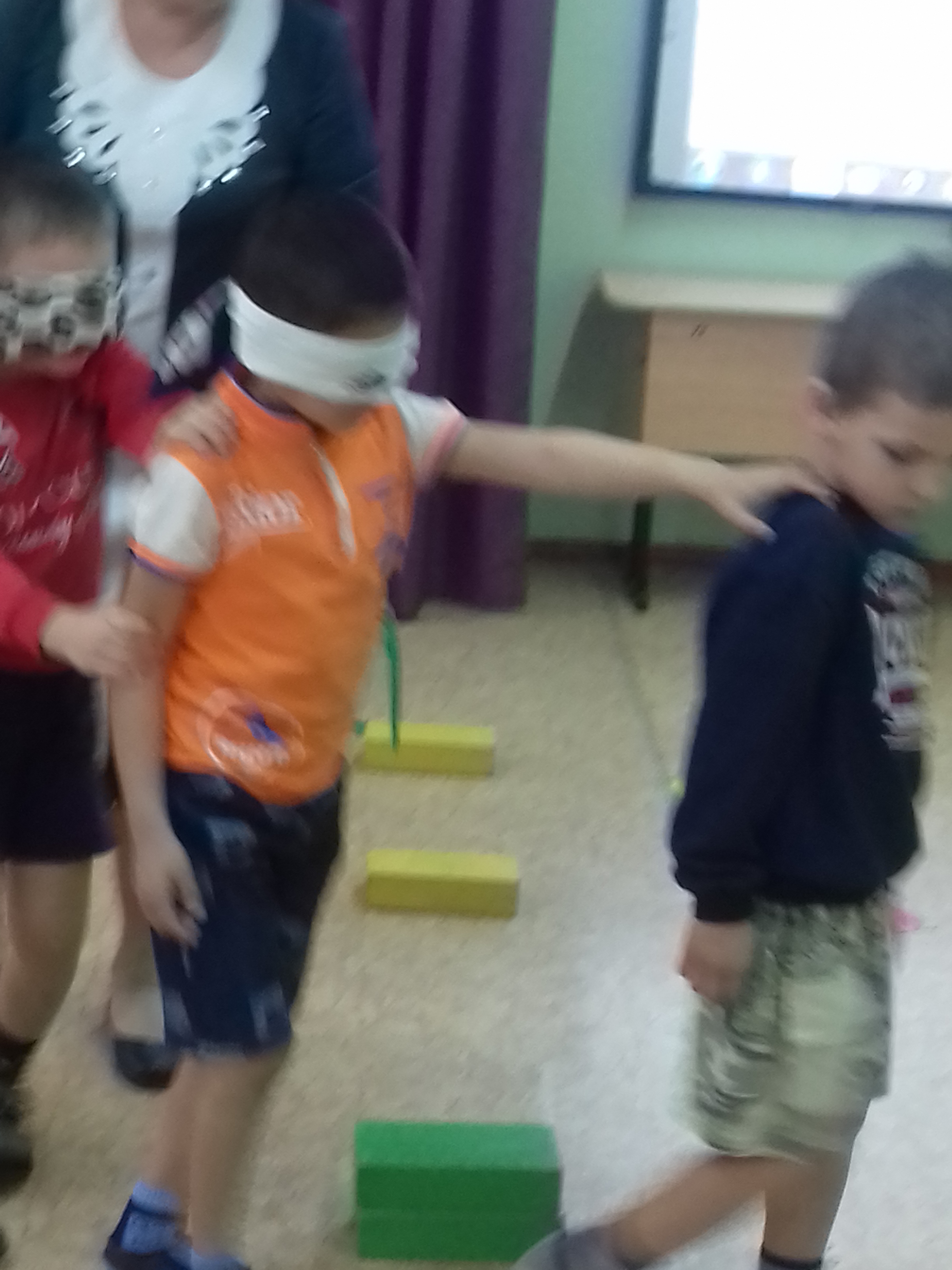 Фея.  Вы вернули лучики , выполнили задания. Как вам это удалось, кто вам помог ?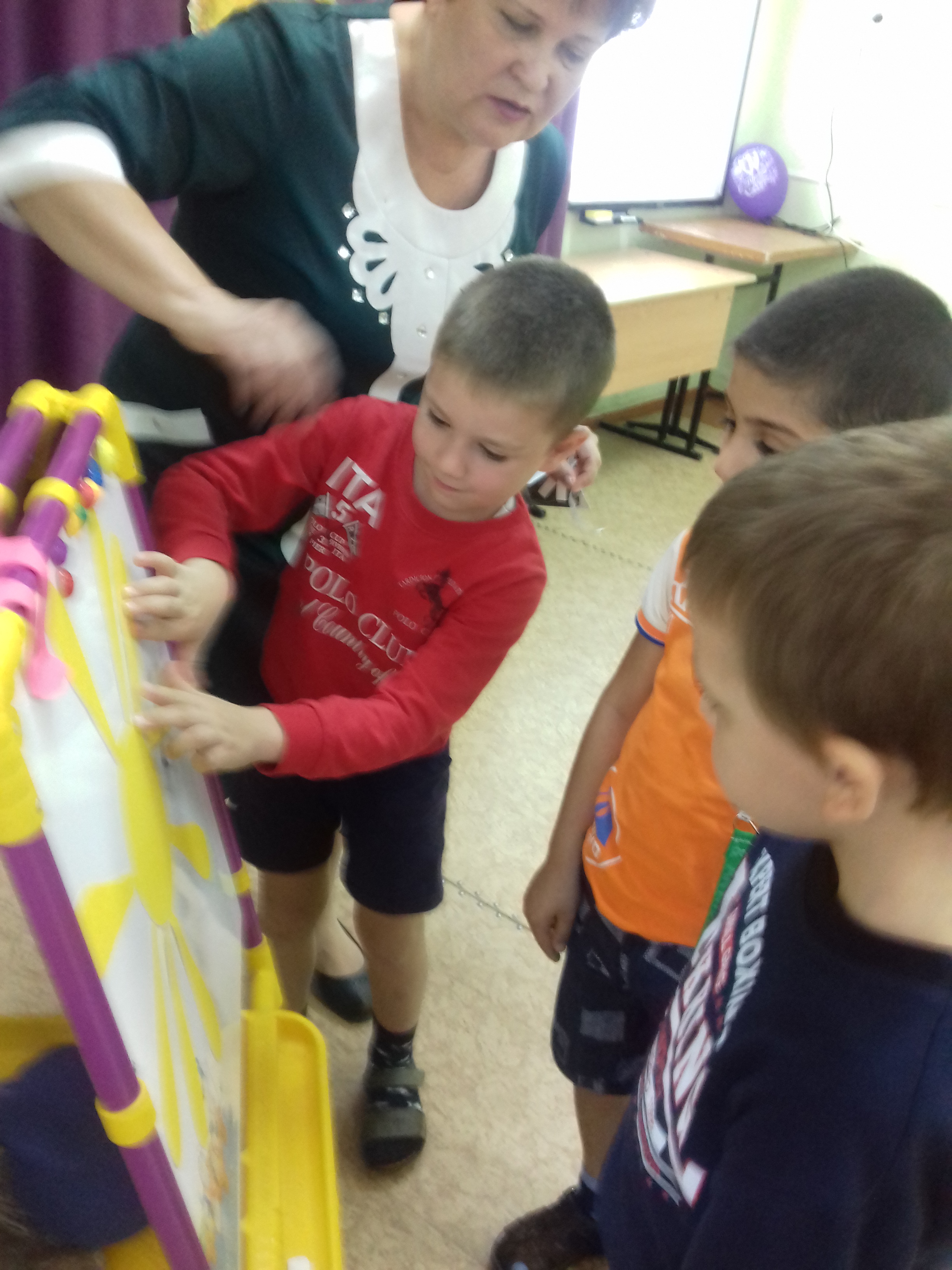 Дети. Друзья.Фея. Ну , вот , уроки закончились, а теперь – экзамены.ЭКЗАМЕНЫ,Друзья, в нашей "Школе волшебников "работают  экзаменаторы. Вы будете  отвечать  на их вопросы. (вопросы в записи задают...родители)....1.Что такое добро?(ответы).2.Как нужно вести себя в общественных местах?3.Что такое дружба?4.Что такое зло?5. Какими качествами обладает настоящий друг?6.Кем вы хотите стать в будущем?Фея Замечательно вы справились с заданием ,и нашли  лучики. Что ж, друзья, сложим лучики в солнышко. Сколько у вас света и тепла сразу побежало от солнышка. Дарить друг другу теплоту, доброту , радость- это тоже волшебство. Значит, каждый из вас может стать волшебником, надо только желание. Протяните руки вперед и соедините ладони в центре., пусть ваши руки творят добро и красоту вокруг. Будьте добрыми, веселыми и солнечными. 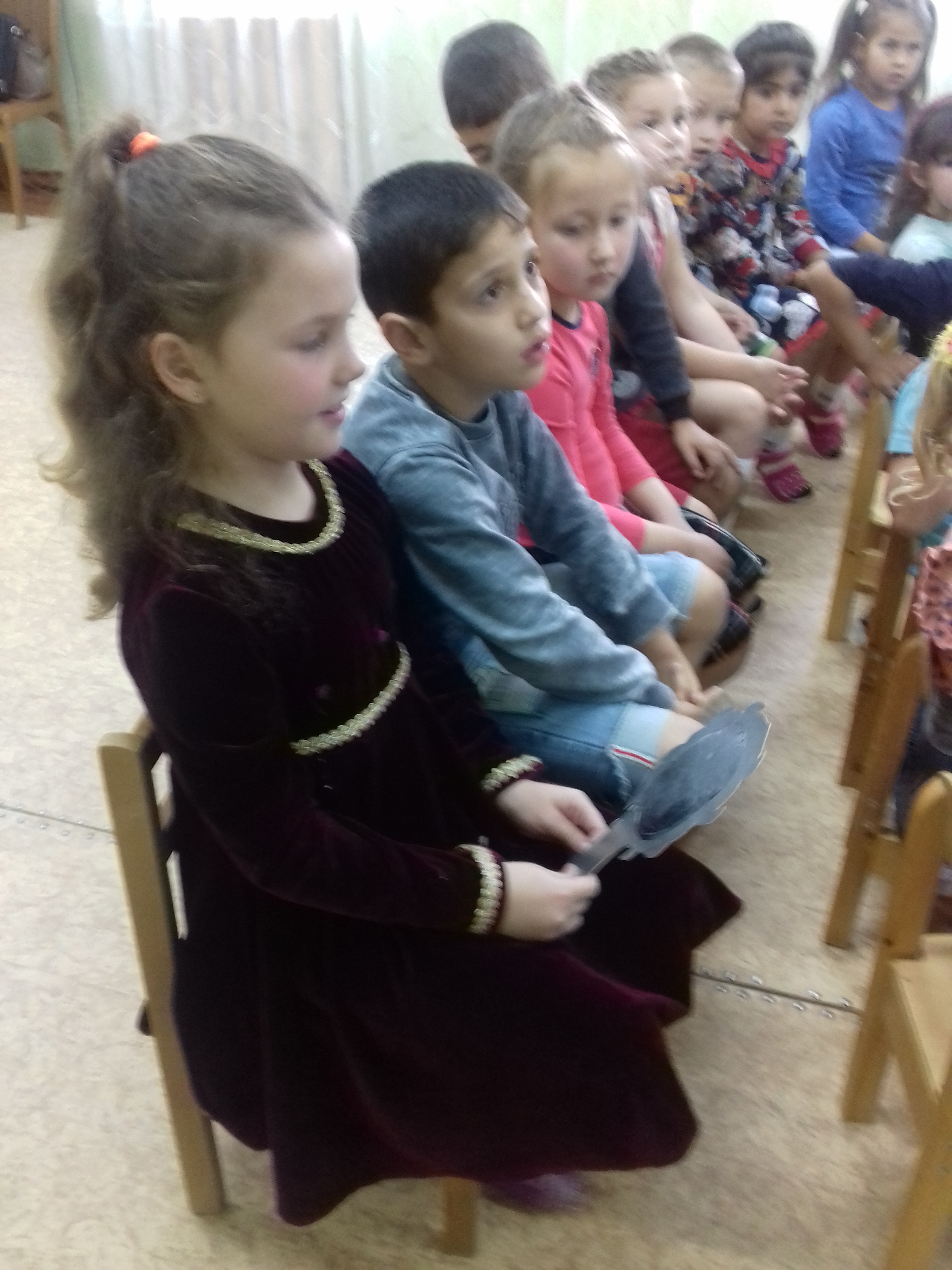 Волшебная палочка. Игра «Башня». 3 человека.Игрок должен выбрать себе помощников.Построить башню из кубиков, перенести на следующее место, дополнить, перенести дальше, не уронив – на первое место.Клубочек. Игра « Болото» . 3 человека.Игрок должен пройти по «кочкам» - кирпичикам , лежащим близко , потом – подальше (это около друга –он должен подать руку, потом- ещё дальше, руку подают с двух сторон )3.Шапка – невидимка. Игра «Поводырь». 3 человека.. Друзья становятся друг за другом поближе, кладут правую руку друг другу на плечо. Им завязывают глаза. Ведущий проводит их через препятствия. 1Конспект  НОД по познавательному развитию На тему: «Мы спешим на помощь!»Для детей старшего дошкольного возрастасоздание условий для формированияЭМП  у детей  старшего дошкольного возраста средствами ИКТ.Задачи: -упражнять в количественном счете;-закреплять знания геометрических фигур, развивать конструктивные способности;-формировать представление об измерении объема жидких тел с помощью условной мерки;-развивать фонематический слух, связную речь;-развивать мышление, наблюдательность, познавательную активность;-воспитывать навык коллективной работы;-способствовать проявлению чувств сопереживания, заботы о других.Методы и приемы:Активизация деятельности различных анализаторов:словесные(беседа, вопрос-ответ, вопросы проблемного характера)игровые(подвижные, сюрпризный момент)практические(занимательные упражнения, эксперементирование, динамическая пауза)наглядные (показ игрушки, мультимедийная презентация, демонстрация картинок, показ способадействий)Оборудование: Демонстрационный:кроссворд,  компьютерная презентация,   раздаточный материал (геометрические фигуры на каждого ребенка –6 кругов, 6квадратов),  игрушки (животные жарких стран), вахтенный журнал,  2 бутылки с водой разного цвета, условная мерка (стаканчик), тазик, магнитная доска, геометрические фигуры для конструирования кораблика. Музыкальное оформление:музыкальное сопровождениеПредварительная работа: Чтение  К. Чуковского «Айболит»  3Ход НОД:Сюрпризный моментПедагог:Здравствуйте, ребята.  Сегодня нам пришла странная посылка. Давайте, посмотрим что в ней.(Читает письмо от доктора Айболита)«Дорогие ребята, в Африке снова заболели зверята, а я не могу туда поехать. Помогите, пожалуйста. В чемоданчике есть все, что вам может понадобиться»Педагог:Поможем?  (Да)  Тогда в путь!   Слайд 2(Лес)Вопрос-ответПедагог:  Но вот перед нами море, бушует, шумит на просторе. А в море высокая ходит волна, сейчас проглотит нам она. Слайд 3.  (Море)Педагог:  Как нам добраться до Африки?   (переплыть на корабле)Слайд 4.  (Схема корабля)Конструирование из геометрических фигурПедагог:  Ребята,  у меня есть схема корабля из геометрическихфигур. Еслимы правильно назовем и выложимгеометрические фигуры, мы  сможем построить корабль. 4(Дети выкладывают кораблик из геометрических фигур, называют их)Педагог:  Молодцы, ребята! Садитесь на корабль и поплыли!Слайд 5.  (море)Педагог:   Ребята, возьмите бинокли в руки, посмотрите направо, налево, привстаньте, присядьте. Вы видите берега Африки?Слайд 6.  (горы)Вопрос-ответПедагог:Но вот, перед нами горы. А горы все выше, а горы все круче, а горы уходят по  самые тучи.Как нам перебраться через горы? (перелететь на самолете)5Физ. минутка «Самолет»Слайд 6.  (видео «Самолет»)Слайд 7.  (Африка)Развитие фонетического слуха, Педагог:   вот мы и приплыли. А это бедный крокодил. Интересно, чем он болен. Посмотрите, здесь есть подсказка. Нам надо напечатать отгадку по первым буквам картинок. Буквы расставьте в соответствии с цифрами(Дети разгадывают слово «Ангина»)Измерение объема жидкости условной меркойПедагог:   Доктор Айболит положил нам лекарства от ангины. Вот две бутылки. В одной микстура, в другой жидкость для компресса, но вот беда наклейки с бутылок оторвались. Как известно жидкость для компрессов пить нельзя. Что нам делать? Я только помню. Что жидкости для компрессов было больше, чем микстуры. (Дети обсуждают, что можно сделать. Вместе с воспитателем решают: надо измерить условной меркой и сравнить результаты измерения. Подбирают мерку, измеряют сначала жидкость из одной бутылки, потом из другой. Дети откладываютв два ряда фишки, сравнивают. В заключении на бутылки дети клеят этикетки.)Педагог:   Молодцы, ребята. А вот и другие животные. Давайте заберем их с собой и будем лечить дома.